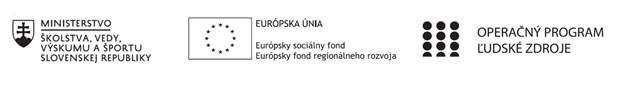 Správa o činnosti pedagogického klubu Príloha:Prezenčná listina zo stretnutia pedagogického klubuFotografie zo stretnutia klubu matematikyPrioritná osVzdelávanieŠpecifický cieľ1.1.1 Zvýšiť inkluzívnosť a rovnaký prístup ku kvalitnému vzdelávaniu a zlepšiť výsledky a kompetencie detí a žiakovPrijímateľZákladná škola, Štúrova 341, Hanušovce nad TopľouNázov projektuRozvoj funkčnej gramotnosti žiakov v základnej školeKód projektu  ITMS2014+312011Q919Názov pedagogického klubu Klub  mediálnej výchovyDátum stretnutia  pedagogického klubu21.06.2019Miesto stretnutia  pedagogického klubukabinet MatematikyMeno koordinátora pedagogického klubuMgr. Ján MolitorisOdkaz na webové sídlo zverejnenej správyhttps://zshanusovce.edupage.org/text17/ Manažérske zhrnutie:krátka anotácia, kľúčové slováTvorba pracovných listov s vhodnou obsahovou náplňou, využitie inovačných metód a foriem výučby nám dopomôžu rozvíjať u žiakov funkčnú gramotnosť.   Kľúčové slová:  pracovné listy, mediálna výchova, sebarealizácia v praxiV procese edukácie pracovné listy plnia svoj význam pri precvičovaní učiva a zároveň poskytujú priestor pre rovnaký prístup k vzdelávaniu všetkých žiakov, vrátane žiakov so ŠVVP. V zadaniach úloh zameraných na mediálnu výchovu sme aplikovali situácie s ktorými sa bežne stretávajú v reálnom živote a môžu pri ich riešení vychádzať aj z vlastných pozorovaní a skúseností.Kľúčové slová:  pracovné listy, média v reálnych situáciách, mediálna gramotnosť Hlavné body, témy stretnutia, zhrnutie priebehu stretnutia: Aplikácia úloh na rozvoj mediálnej gramotnosti1. Sumarizácia a klasifikácia úloh na rozvoj mediálnej gramotnosti2. Zostavenie pracovného listu so zameraním rovnakého prístupu k vzdelávaniu3. Korektúra a grafická úprava pracovného listu4. Diskusia     Úvodné privítanie členov klubu matematiky. Podpísanie prezenčnej listiny.1. Po oboznámení sa s témou stretnutia klubu, sme konzultovali konečné usporiadanie jednotlivých úloh v rámci pracovného listu, v ktorom sa prelínajú úlohy z predmetov  matematika a informatika so zameraním rozvíjať funkčnú gramotnosť.. 2. Pre každý ročník sme vytvorili pracovný list. Pracovný list je koncipovaný tak, že umožňuje rovnaký prístup k vzdelávaniu pre všetkých žiakov, vrátane žiakov so ŠVVP. V zadaniach úloh zameraných na mediálnu výchovu sme aplikovali aj situácie z reálneho života.3. Práca  v klube mediálnej výchovy pokračovala v rámci konečných úprav pracovného listu.4.  V diskusii  sme zhodnotili naše výsledky pri tvorbe pracovného listu.Závery a odporúčania:V tvorbe pracovných listov aplikovať poznatky a pretransformovať ich do úloh.Aktívne spolupracovať s členmi ostatných klubov.Vypracoval (meno, priezvisko)Mgr. Ján MolitorisDátum24.06.2019PodpisSchválil (meno, priezvisko)DátumPodpis